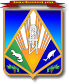 МУНИЦИПАЛЬНОЕ ОБРАЗОВАНИЕХАНТЫ-МАНСИЙСКИЙ РАЙОНХанты-Мансийский автономный округ – ЮграАДМИНИСТРАЦИЯ ХАНТЫ-МАНСИЙСКОГО РАЙОНАП О С Т А Н О В Л Е Н И Еот 19.03.2018                                                                                                № 106г. Ханты-МансийскОб установлении вида разрешенного использования отдельных земельных участков 	В соответствии со статьей 7 Земельного кодекса Российской Федерации, статьями 36, 37 Градостроительного кодекса Российской Федерации, приказом Министерства экономического развития Российской Федерации от 01.09.2014 № 540 «Об утверждении классификатора видов разрешенного использования земельных участков», Уставом Ханты-Мансийского района, решением Думы Ханты-Мансийского района 
от 21.03.2008 № 284 «Об утверждении Правил землепользования 
и застройки межселенных территорий Ханты-Мансийского района», 
в целях использования земельных участков, предназначенных для размещения линейных объектов и (или) занятых линейными объектами 
в границах зоны промышленного назначения, на которые 
не распространяется действие градостроительного регламента:1. Установить вид разрешенного использования земельных участков с кадастровыми номерами 86:02:0808001:105, 86:02:1001001:687, расположенных по адресу: Ханты-Мансийский автономный округ – Югра, Ханты-Мансийский район, – «Энергетика (6.7)». 2. Настоящее постановление является основанием для внесения изменений в сведения государственного кадастра недвижимости о виде разрешенного использования земельных участков. 3. Опубликовать настоящее постановление в газете «Наш район» 
и разместить на официальном сайте администрации Ханты-Мансийского района.4. Контроль за выполнением постановления возложить на заместителя главы Ханты-Мансийского района, директора департамента строительства, архитектуры и ЖКХ Гуменного П.Л.Глава Ханты-Мансийского района                                               К.Р.Минулин